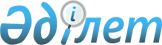 Об ограничении хозяйственной деятельности на территории зоологических государственных природных заказников "Атбасарский", "Восточный", "Буландынский"Постановление акимата Акмолинской области от 19 июня 2008 года N А-5/244. Зарегистрировано департаментом юстиции Акмолинской области 14 июля 2008 года N 3256.      Сноска. Заголовок в редакции постановления акимата Акмолинской области от 01.06.2012 № А-7/273 (вводится в действие со дня официального опубликования)



      В соответствии соответствии с Земельным кодексом Республики Казахстан от 20 июня 2003 года, Законом Республики Казахстан от 7 июля 2006 года «Об особо охраняемых природных территориях», акимат Акмолинской области ПОСТАНОВЛЯЕТ:

      Сноска. Преамбула - в редакции постановления акимата Акмолинской области от 24.10.2014 № А-10/510 (вводится в действие со дня официального опубликования).



      1. Установить на территории зоологических государственных природных заказников "Атбасарский", "Восточный", "Буландинский", ограничения хозяйственной деятельности собственников земельных участков и землепользователей в соответствии с подпунктом 2) пункта 1 статьи 69 Закона Республики Казахстан от 7 июля 2006 года «Об особо охраняемых природных территориях».

      Сноска. Пункт 1 в редакции постановления акимата Акмолинской области от 01.06.2012 № А-7/273 (вводится в действие со дня официального опубликования)



      2. Акиматам Атбасарского, Енбекшильдерского районов, государственному учреждению "Управление природных ресурсов и регулирования природопользования Акмолинской области" на территории зоологических государственных природных заказников "Атбасарский", "Восточный", "Буландинский" принять необходимые меры:

      по установлению обременений на земельные участки собственников и землепользователей;

      по ознакомлению с введением ограничений хозяйственной деятельности собственников земельных участков, землепользователей.

      Сноска. Пункт 2 в редакции постановления акимата Акмолинской области от 01.06.2012 № А-7/273 (вводится в действие со дня официального опубликования)



      3. Контроль за исполнением настоящего постановления возложить на заместителя акима области Отарова К.М.



      4. Настоящее постановление вступает в силу со дня государственной регистрации в департаменте юстиции Акмолинской области и вводится в действие со дня официального опубликования.      Аким Акмолинской области
					© 2012. РГП на ПХВ «Институт законодательства и правовой информации Республики Казахстан» Министерства юстиции Республики Казахстан
				